                                                                         Zenica,Crkvice 20 C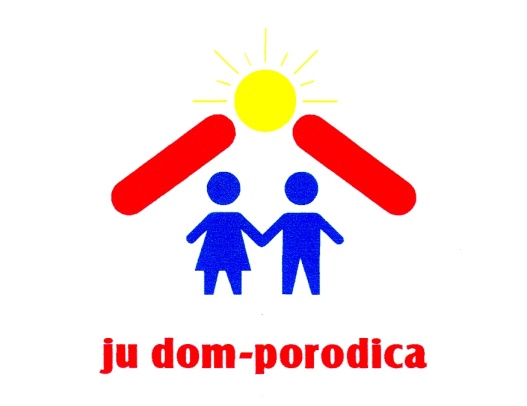                                                                                                                                 Tel.032/227-578                                                                                                                         Tel.032/227-578                                                                                                                           Fax.032/227-575                                                                                                                                             dompor@bih.net.ba____________________________________________________________________________________TENDERSKA DOKUMENTACIJA ZA  JAVNU NABAVKU USLUGE - Usluge dubinskog smrzavanja i skladištenja kurbanskog mesa u hladnjači -JRJN 63120000-6PREGOVARAČKI POSTUPAK BEZ OBJAVE OBAVJEŠTENJA O NABAVCI     Broj: 01-1000/18                                              	      Zenica, August. 2018.godine  PREDMET: Poziv za učešće u pregovaračkom postupku bez objave obavještenja za pružanje usluga “dubinskog smrzavanja i skladištenja kurbanskog mesa u hladnjači“Ovim pozivom za dostavljanje ponude, pozivate se da dostavite ponudu u pregovaračkom postupku bez objeve obavještenja o nabavci za : Usluge dubinskog smrzavanja i skladištenja kurbanskog mesa u hladnjači. OPŠTI PODACIPodaci o ugovornom organuUgovorni organ: JU Dom-porodica ZenicaAdresa: Crkvice 20 C  ZenicaIDB/JIB:4218091440008Telefon:032/227-578Faks:032/227-575e-mail: dompor@bih.net.baPodaci o osobi zadužnoj za kontaktKontakt osoba:  Rihad BeganovićTelefon: 032/227-578, Faks: 032/227-575e-mail: dompor@bih.net.baPopis privrednih subjekata sa kojim je ugovorni organ u sukobu interesaKod ugovornog organa ne postoje privredni subjekti koji se u planiranom postupku javne nabavke ugovornog organa, mogu pojaviti kao učesnici a koji su u situacijama iz člana 52.stav(4) i (5)Broj nabavke Ugovornog organa: 01-1000/18Broj prethodno informativnog obavještenja(ukoliko je objavljeno); NePodaci o postupku javne nabavke5.1. Vrsta postupka javne nabavke: Pregovarački postupak bez objave obavještenja o nabavci5.2. Procijenjena vrijednost javne nabavke (bez uključenog PDV): 20.000,00 KM5.3. Vrsta ugovora o javnoj nabavci : Usluge5.4. Zaključuje se okvirni sporazum: Da, sa jednim ponuđačem5.5. Period na koji se zaključuje okvirni sporazum:  (1) jedna godina od dana stupanja okvirnog                 sporazuma na snaguPODACI O PREDMETU NABAVKEOpis predmeta nabavkePredmet ovog postupka su usluge dubinskog smrzavanja i skladištenja kurbanskog mesa u hladnjači  na osnovu potreba Ugovornog organa.Oznaka i naziv iz JRJN: 63120000-6Javna ustanova Dom porodica organizuje prijem kurbanskog mesa za potrebe djece Doma i korisnika Gradske narodne kuhinje.Prijem kurbanskog mesa od pravnih subjekata i fizičkih lica organizovat će se u kuhinji Doma tokom predstojećeg Kurban-bajrama i to u period od 21.08. do 24.08.2018. godine, u vremenu od 08 do 19 h.Prijem mesa se organizuje tako da se primljeno kurbansko meso vaga u Domu i tako izvagano se utovara u kamion-hladnjaču (odabranog ponuđača) i transportuje  do mjesta uskladištenja, i to onoliko puta koliko za tome bude potrebe.Obaveza odabranog ponuđaća je da obezbjedi profesionalne mesare kako bi zaprimljeno meso kvalitetno tranžirali i isjekli na komade, razvrstali juneće meso S.K. i B.K., ovčije meso S.K., iznutrice, loj i glavuše.Tako razvrstano i klasirano meso treba upakovati u adekvatne kartonske kutije koje će obezbjediti Dom (cca 10-15 kg), poslije toga meso treba dubinski zamrznuti (šokirat) na -40 °C , a nakon toga uskladištit na -18 °C.Odabrani ponuđać je obavezan da obezbjedi ovlaštenog veterinara koji bi pratio prijem, transport i tranžiranje, pakovanje i uskladištenje a sve u cilju zdravstvene ispravnosti kurbanskog mesa.Planirano je da se primi cca 30 tona kurbanskog mesa, tako da je potrebno obezbjediti adekvatan kapacitet za prijem, šokiranje i uskladištenje navedene količine mesa.Zaprimljeno i uskladišteno kurbansko meso bilo bi na čuvanju kod odabranog ponuđača 12 mjeseci od dana prijema.Obaveza odabranog ponuđača je da sukcesivno prevozi meso iz hladnjače do Doma i to 2 puta mjesečno prema potrebi.Ostale pojedinosti bile bi regulisane Sporazumom.Podjela na lotove - NEObim predmeta nabavkeDato u Obrascu za cijenu usluge.-Aneks 2 koji je sastavni dio ove tenderske dokumentacijeTehničke specifikacijeDato u Obrascu za cijenu usluge.-Aneks 2 koji je sastavni dio ove tenderske dokumentacije10. Mjesto izvršenja uslugeMjesto izvršenja usluge je : Područje grada Zenica.  11. Rok izvršenja usluge:Usluge se pružaju u skladu sa uslovima iz tenderske dokumentacije, potrebama ugovornog organa i Obrazcu za cijenu usluge -Aneks 2 koji je sastavni dio ove tenderske dokumentacije12. Rok plaćanjaPlaćanje  će se vršiti u roku od 30 dana po ispostavljenoj fakturi, na račun izabranog ponuđača.PRAVNI OSNOV ZA POKRETANJE POSTUPKAČlanom 21. stav 1. tačka d) Zakona o javnim nabavkama propisano je da Ugovorni organi mogu ugovore dodjeljivati putem pregovaračkog postupka, bez objavljivanja obavještenja o nabavci, kada izuzetno, zbog dokazivih razloga krajnje hitnosti, prouzrokovane događajima nepredvidivim za ugovorni organ, ne mogu ispoštovati ovim zakonom minimalni rokovi za otvoreni, ograničeni ili pregovarački postupak s objavom obavještenja. Okolnosti kojima se opravdava izuzetna hitnost postupka ni u kojem slučaju ne smiju se dovesti u vezu s ugovornim organom.	JU Dom-porodica je pokrenula konkurentski postupak javne nabavke usluge dubinskog smrzavanja i skladištenja kurbanskog mesa Odlukom o pokretanju postupka 01-910/18 od 13.07.2018.g., objavljena na portalu javnih nabavki broj: 556-7-2-30-3-8/18 od 17.07.2018.g. Nakon proteka roka za dostavu ponuda uvidom u izvještaj o preuzimanju tenderske dokumentacije od 27.07.2018.g. utvrđeno je da niti jedan ponuđač nije preuzeo tendersku dokumentaciju u sistemu e-nabavke.S obzirom da je riječ o veoma kompleksnoj usluzi, usluzi skladištenja i čuvanja kurbanskog mesa zajedno sa ostalim uslugama koje predhode, i da se radi o kvarljivoj robi tako da bilo koje prolongiranje datuma i dinamike koja je predviđena tenderskom dokumentacijom za provođenje ove usluge rezultiralo ogromnom štetom za našu Ustanovu. Napominjemo da očekivana količina mesa koja bi pristigla tokom 4 dana Kurban-bajrama ( od 21.08. do 24.08. 2018.g.) iznosi cca 30 tona.S obzirom na rezultate predhodno završenog postupka i kratak vremenski period za pokušaj realizacije druge vrste postupka javne nabavke, ugovorni organ je donio odluku o pokretanju Pregovaračkog postupka bez objave obavještenja za realizaciju ove javne nabavke.Kako se u konkretnom slučaju radi o razlogu kranje hitnosti- u roku od 4 dana potrebno je provesti postupak tranžiranja, sječenja, pakovanja, odvoženja, dubinskog zamrzavanja i skladištenja cca. 30 tona mesa- koje su prouzrokovane događajima nepredvidivim za ugovorni organ čije se okolnosti ne mogu dovesti u vezu sa ugovornim organom, to se shodno članu 21. stav 1. tačka d) Zakona pokreće pregovarački postupak bez objave obavještenja.JU Dom porodica će objaviti tendersku dokumentaciju na portal www.dompor@bih.net.ba i istovremeno uputiti zahtjev za dostavljanje ponude jednom privrednom subjektu i to “Agroekonomik” d.o.o. Zenica.Cijeneći sve navedene okolnosti, predloženo je shodno navedenim zakonskim odredbama, provođenje hitnog pregovaračkog postupka javne nabavke bez objave obavještenja.FAZE POSTUPKA JAVNE NABAVKEPostupak javne nabavke će se odvijati u sljedećim fazamaFaza broj 1. Predkvalifikacija: Kandidati podnose zahtjeve za učešće na način i u formi koju nalaže ugovorni organ ovom tenderskom dokumentacijom sa prilaganjem dokumentacije koja je tražena tenderskom dokumentacijom. Ugovorni organ pregleda zahtjeve za učešće koji su pristigli od kandidata i dostavljenu dokumentaciju te utvrđuje da li su kandidati kompetentni, pouzdani i sposobni za izvršenje ugovora uzimajući u obzir uslove definisane u tenderskoj dokumentaciji a u vezi sa odredbama čl. 45-52. Zakona o javnim nabavkama BiH. Ugovorni organ vrši izbor kandidata koji su zadovoljili predkvalifikacijske uslove definisane u ovoj tenderskoj dokumentaciji. U daljnjim fazama postupka mogu učestvovati samo kandidati koji su se kvalificirali u skladu sa uslovima iz tenderske dokumentacije. O ishodu kvalificiranosti kandidata sastavlja se zapisnik u koji se unose sve bitne činjenice o ocjeni kvalificiranosti ponuđača i dostavlja se onim kandidatima koji se nisu kvalificirali. Zahtjevi dostavljeni nakon isteka roka koji je odredio ugovorni organ vraćaju se kandidatima neotvoreni.Faza br. 2 - Poziv za dostavljanje početnih ponuda i na pregovaranje: Ugovorni organ šalje poziv za dostavljanje početnih ponuda ponuđačima koji su zadovoljili minimalne zahtjeve ugovornog organa. Nakon primanja početnih ponuda, ugovorni organ pregleda početne ponude i one predstavljaju osnov za pregovaranje. Ugovorni organ poziva, sve ponuđače koji su dostavili početne ponude da započnu  pregovore sa ugovornim organom. Ugovorni organ vodi zapisnik o postupku pregovora sa svakim ponuđačem koji će potpisati obje strane nakon okončanih pregovora Ugovorni organ nakon toga zaključuje pregovore.Faza br.3 - Poziv za dostavljanje konačnih ponuda i ocjenjivanje konačnih ponuda: Nakon zaključenja pregovora ugovorni organ šalje poziv za podnošenje konačnih ponuda onim ponuđačima sa kojima je pregovarao. U slučaju da su pozvana dva ili više ponuđača da dostave konačne ponude ugovorni organ je dužan izvršiti javno otvaranje konačnih ponuda. Ugovorni organ će pregledati konačne ponude da bi se osiguralo da su ponude zadovoljavajuće. Zadovoljavajuće konačne ponude ocjenjuje i boduje ugovorni organ u skladu sa kriterijem definisanim u ovoj tenderskoj dokumentaciji. Nakon toga ugovorni organ dodjeljuje ugovor ponuđaču koji podnese najbolje ocijenjenu prihvatljivu ponudu ili poništava postupak javne nabavke u skladu sa Zakonom o javnim nabavkama BiH.OSNOVA ZA DOSTAVU ZAHTJEVA ZA UČEŠĆE13. FAZA 1 – PREDKVALIFIKACIJA13.1 Lična sposobnost 13.1.1 Minimalni Uslovi koje kandidat mora ispuniti u pogledu lične sposobnosti Kandidat je dužan u svrhu dokazivanja lične sposobnosti dokazati da: a) u krivičnom postupku nije osuđen pravosnažnom presudom za krivična djela organizovanog kriminala, korupciju, prevaru ili pranje novca, u skladu sa važećim propisima u Bosni i Hercegovini ili zemlji u kojoj je registrovan; b) nije pod stečajem ili je predmetom stečajnog postupka ili je pak predmetom postupka likvidacije osim u slučaju postojanja važeće odluke o potvrdi stečajnog plana ili je predmet postupka likvidacije, odnosno u postupku je obustavljanja poslovne djelatnosti, u skladu sa važećim propisima u Bosni i Hercegovini ili zemlji u kojoj je registrovan;13.1.2 Dokazi koje kandidat mora dostaviti u pogledu lične sposobnosti U svrhu dokazivanja uslova ponuđač je dužan dostaviti popunjenu i ovjerenu kod nadležnog organa izjavu koja je sastavni dio ove tenderske dokumentacije. Ukoliko ponudu dostavlja grupa ponuđača, svaki član grupe je dužan dostaviti ovjerenu izjavu. Ponuđač koji bude odabran kao najbolji u ovom postupku javne nabavke je dužan dostaviti slijedeće dokaze u svrhu dokazivanja činjenica potvrđenih u izjavi i to: a) uvjerenje nadležnog suda kojim dokazuje da u krivičnom postupku nije izrečena pravosnažna presuda kojom je osuđen za krivično djelo učešća u kriminalnoj organizaciji, za korupciju, prevaru ili pranje novca;  b) izvod ili potvrda iz evidencije u kojim se vode činjenice da nije pod stečajem ili nije predmet stečajnog postupka, osim u slučaju postojanja važeće odluke o potvrdi stečajnog plana ili je predmet postupka likvidacije, odnosno u postupku je obustavljanja poslovne djelatnosti, u skladu sa važećim propisima u Bosni i Hercegovini ili zemlji u kojoj je registrovan.Dostavljeni dokumenti moraju biti originali ili ovjerene kopije orginala. Uvjerenje koje je ponuđač dužan dostaviti ne smiju biti starija od tri mjeseca računajući od dana dostave ponude. Dokaze o ispunjavanju uslova je dužan dostaviti u roku od 3 dana, od dana zaprimanja obavještenja o rezultatima ovog postupka javne nabavke. Ukoliko ponudu dostavlja grupa ponuđača, svaki član grupe mora ispunjavati uslove u pogledu lične sposobnosti i dokazi se dostavljaju za svakog člana grupe posebno, kao po tačkom 13.1.2.13.2. Tehnička i profesionalna sposobnost13.2.1. Potrebna Izjava kojom se dokazuje da tehnička i profesionalna sposobnost ponuđača garantuje uspješnu realizaciju ugovora u smislu člana 50. ZJN BiH, odnosno da potecijalni kapacitet za skladištenje mesa mora da omogućava skladištenje i čuvanje mesa u količinama i na temperaturama kako je predviđeno aneksom 4. ove tehničke dokumentacije.13.3. Ukoliko se kao kandidat / ponuđač javi fizičko lice (uslovi i dokazi) U slučaju da zahtjev za učešće dostavlja fizičko lice u smislu odredbe člana 2. stav (1) tačka c) Zakona, u svrhu dokaza u smislu ispunjavanja uslova lične sposobnosti dužan je dostaviti slijedeće dokaze: a) potvrda nadležnog organa da je registrovan za obavljanje djelatnosti koja je predmet nabavke 13.4. Diskvalifikacija po osnovu sukoba interesa ili korupcije U skladu sa članom 52. Zakona o javnim nabavkama BiH Ugovorni organ je dužan odbiti ponudu ako je kandidat/ponuđač sadašnjem ili bivšem zaposleniku ugovornog organa dao ili je spreman dati mito u obliku novčanih sredstava ili u bilo kojem nenovčanom obliku, s ciljem ostvarivanja uticaja na radnju, odluku ili tok postupka javne nabavke. U vezi sa navedenim svaki kandidat/ponuđač je dužan uz zahtjev za učešće dostaviti i posebnu pismenu izjavu da nije nudio mito niti učestvovao u bilo kakvim radnjama koje za cilj imaju korupciju u predmetnoj javnoj nabavci. Kandidat/ponuđač je dužan navedenu izjavu pripremiti i dostaviti prema obrascu iz aneksa 7. ove tenderske dokumentacije, ovjerenu i potpisanu od strane kandidata/ponuđača i ovjerenu od strane nadležnog organa. U slučaju da ponudu dostavlja grupa kandidata/ponuđača navedenu izjavu daje nosioc grupe kandidata/ponuđača – ovlašteni predstavnik grupe kandidata/ponuđača za sve članove grupe kandidata/ponuđača.13.5. Trošak ponude/zahtjeva za učešće i preuzimanje tenderske dokumentacije Trošak pripreme ponude/zahtjeva za učešće i podnošenja ponude/zahtjeva za učešće u cjelini snosi kandidat/ponuđač.13.6. Sadržaj zahtjeva za učešće/ponude i način pripreme zahtjeva za učešće/ponude Kandidati su obavezni da pripreme zahtjeve za učešće/ponudu u skladu sa kriterijima koji su utvređeni u ovoj tenderskoj dokumentaciji. Zahtjevi za učešće/ponude koji nisu pripremljeni u skladu sa ovom tenderskom dokumentacijom će biti odbačeni kao neprihvatljivi. Zahtjev za učešće/ponude se zajedno sa pripadajućom dokumentacijom priprema na jednom od službenih jezika u Bosni i Hercegovini, na latiničnom ili ćirilićnom pismu. Pri pripremi zahtjeva za učešće/ponudu kandidat/ponuđač se mora pridržavati zahtjeva i uslova iz tenderske dokumentacije. Kandidat/ponuđač ne smije mijenjati ili nadopunjavati tekst tenderske dokumentacije. Zahtjev za učešće/ponuda se izrađuje na način da čini cjelinu. Ako zbog obima ili drugih objektivnih okolnosti zahtjev za učešće/ponuda ne može biti izrađen na način da čini cjelinu, onda se izrađuje u dva ili više dijelova. Ako je zahtjev za učešće/ponuda izrađen od više dijelova kandidat mora u sadržaju zahtjeva za učešće/ponude navesti od koliko se dijelova sastoji. Zahtjev za učešće/ponuda se čvrsto uvezuje na način da se onemogući naknadno vađenje ili umetanje listova. Ako je izrađen u dva ili više dijelova, svaki dio se čvrsto uvezuje na način da se onemogući naknadno vađenje ili umetanje listova. U skladu sa stavom Agencije za javne nabavke BiH pod čvrstim uvezom se podrazumijeva ponuda uvezana odnosno ukoričena u knjigu ili ponuda osigurana jamstvenikom. Pod čvrstim uvezom se ne podrazumjeva uvez „Spiralno“, ponuda dostavljena u plastičnoj fascikli ili sličan uvez koji omogućava nesmetano mijenjanje stranica ponude/zahtjeva za učešće. U slučaju da kandidat uveže zahtjev za učešće/ponudu na navedeni način uvez mora biti dodatno osiguran jamstvenikom. Dijelove ponude/zahtjevi ua učešće kao što su uzorci, katalozi, mediji za pohranjivanje podataka i sl. koji ne mogu biti uvezani kandidat/ponuđač obilježava nazivom i navodi u sadržaju ponude kao dio zahtjeva za učešće/ponude. Stranice zahtjeva za učešće/ponude se označavaju brojem na način da je vidljiv redni broj stranice. Kada je Zahtjev za učešće/ponuda izrađen od više dijelova, stranice se označavaju na način da svaki slijedeći dio započinje rednim brojem kojim se nastavlja redni broj stranice kojim završava prethodni dio. Ako sadrži štampanu literaturu, brošure, kataloge koji imaju izvorno numerisane brojeve, onda se ti dijelovi ponude ne numerišu dodatno. Izuzetno, zahtjev za učešće/ponuda neće biti odbačen ukoliko su listovi ponude numerisani na način da je obezbijeđen kontinuitet numerisanja, te će se smatrati manjim odstupanjem koje ne mijenja, niti se bitno udaljava od karakteristika, uslova i drugih zahtjeva utvrđenih u obavještenju o nabavci i TD. U slučaju da ponuđač primijeti da je načinio grešku prilikom pripreme ponude ista mora biti ispravljena na način da ispravljeni podaci moraju biti vidljivi, potvrđeni potpisom ponuđača i sa datumom izvršenja ispravke. Kandidat/ponuđač je dužan dostaviti original zahtjeva za učešće/ponude. ZAHTJEV ZA UČEŠĆE MORA SADRŽAVATI NAJMANJE: a) Obrazac zahtjeva za učešće sa obaveznim navođenjem datuma zahtjeva za učešće, potpisom i pečata ovlaštenog lica kandidata/ponuđača i popisom dokumenata koji se dostavljaju uz zahtjev za učešće b) Kvalifikacionu dokumentaciju: a.  Izjava o ispunjenosti uslova iz člana 45. stav (1) tačaka a) Zakona o javnim nabavkama i dokaz da u krivičnom postupku nije osuđen pravosnažnom presudom za krivična djela organizovanog kriminala, korupciju, prevaru ili pranje novca, u skladu sa važećim propisima u Bosni i Hercegovini ili zemlji u kojoj je registrovan (u kopiji) izdat od strane nadležne institucije; i tačka b) da nije pod stečajem ili je predmetom stečajnog postupka ili je pak predmetom postupka likvidacije osim u slučaju postojanja važeće odluke o potvrdi stečajnog plana ili je predmet postupka likvidacije, odnosno u postupku je obustavljanja poslovne djelatnosti, u skladu sa važećim propisima u Bosni i Hercegovini ili zemlji u kojoj je registrovan;b.  Pismena izjava kandidata/ponuđača iz člana 52. Zakona o javnim nabavkama; c.  Izjava kojom se dokazuje tehnička i profesionalna sposobnost u smislu člana 50. ZJN BiH (tačka 2.2.1. ove Tenderske dokumentacije) d.  Spisak povjerljivih informacija ukoliko ih kandidat/ponuđač ima. Podaci o tome šta trebaju da sadrže početna i konačna ponuda će biti dati u drugom dijelu tenderske dokumentacije.13.7. Odredbe koje se odnose na grupu kandidata/ponuđača U slučaju da zahtjev za učešće dostavlja grupa kandidata u zahtjevu za učešće moraju se navesti podatci o svakom članu grupe kandidata kao i jasno određenje člana grupe koji je ovlašteni predstavnik grupe za učešće u postupku javne nabavke, za komunikaciju i za zaključivanje ugovora. U slučaju da zahtjev za učešće dostavlja grupa kandidata, uz zahtjev za učešće se mora dostaviti i ugovor o zajedničkom nastupu kao i punomoć kojom se navedene lica ovlašćuju da predstavljaju grupu kandidata u toku postupka nabavke (punomoć može također sadržavati i ovlaštenje za potpisivanje ugovora). Isti moraju biti potpisani i ovjereni od strane svih privrednih subjekata koji čine grupu kandidata. Kandidat koji je samostalno podnio zahtjev za učešće ne može biti član grupe kandidata u istom postupku javne nabavke. Član grupe kandidata ne može biti član druge grupe kandidata u istom postupku javne nabavke. Grupa kandidata/ponuđača solidarno odgovara za sve obaveze.13.8.  Način dostavljanja zahtjeva za učešće Zahtjev za učešće, bez obzira na način dostavljanja, mora biti zaprimljen u ugovornom organu, najkasnije do 10.08.2018. godine do 12.00 sati. Svi zahtjevi za učešće/ponude zaprimljene nakon tog vremena su neblagovremeni i kao takvi, neotvoreni će biti vraćeni kandidatu.Zahtjevi za učešće se predaju na protokol ugovornog organa ili putem pošte, na adresu ugovornog organa, u zatvorenoj koverti na kojoj, na prednjoj strani koverte, mora biti navedeno: NAZIV UGOVORNOG ORGANA:  JU “Dom-porodica” Zenica                                                                                                                                               ADRESA UGOVORNOG ORGANA:  Crkvice br.20 CZahtjev za učešće za nabavku Usluge dubinskog smrzavanja i skladištenja kurbanskog mesa u hladnjači Broj nabavke: “NE OTVARAJ”Na zadnjoj strani koverte ponuđač je dužan da navede sljedeće: Naziv i adresa ponuđača : 13.9. Jezik i pismo zahtjeva za učešće/ponude Zahtjev za učešće/ponuda se dostavlja na jednom od službenih jezika u Bosni i Hercegovini, na latiničnom ili ćirilićnom pismu. Sva ostala dokumentacija uz ponudu mora biti na jednom od službenih jezika u Bosni i Hercegovini. Dokumentacija može biti i na drugom jeziku, ali u tom slučaju se obavezno prilaže i prevod ovlaštenog sudskog tumača za jezik sa kojeg je prevod izvršen za dijelove dokumentacije iz kojih će se vršiti ocjena kvalifikovanosti ponuđača i prihvatljivosti ponude. 13.10. Povjerljivost dokumentacije privrednih subjekata Kandidati/ponuđači koji dostavljaju zahtjeve/ponude koje sadrže određene podatke koji su povjerljivi, dužni su navesti podatke o povjerljivim informacijama prema obrascu iz aneksa ove tenderske dokumentacije. Ukoliko kandidat/ponuđač ne dostavi navedene podatke smatra se da nema povjerljivih informacija. Podaci koji se ni u kojem slučaju ne mogu smatrati povjerljivim su: a) ukupne i pojedinačne cijene iskazane u ponudi; b) predmet nabavke, odnosno ponuđena roba, usluga ili rad od koje zavisi poređenje sa tehničkom specifikacijom i ocjena da je ponuda u skladu sa zahtjevima iz tehničke specifikacije; c) dokazi o ličnoj situaciji kandidata/ponuđača (u smislu odredbi čl. 45.-52. Zakona). Ako kandidat/ponuđač kao povjerljive označi podatke koji se u skladu sa gore navedenim ne mogu smatrati provjerljivim, oni se ipak neće smatrati povjerljivim. 13.11. Način komuniciranja sa kandidatima/ponuđačima Cjelokupna komunikacija i razmjena informacija (korespodencije) između ugovornog organa i kandidata/ponuđača treba se voditi u pisanoj formi, na način da se ista dostavlja elektronskim sredstvom ili putem pošte ili neposredno koristeći kontakt podatke iz tačke 1. ove tenderske dokumentacije i zahtjeva za učešće/ponude. 13.12. Pouka o pravnom lijeku Žalba se izjavljuje Uredu za razmatranje žalbi, putem ugovornog organa, u roku od 10 dana od dana preuzimanja tenderske dokumntacije.DIO 3. – OSNOV ZA DOSTAVU POČETNIH PONUDA, PREGOVARANJE I DOSTAVU KONAČNIH PONUDAFAZA br. 2 – POZIV ZA DOSTAVLJANJE POČETNIH PONUDA I PREGOVORI14.1 Detaljan opis predmeta nabavke Predmet ovog postupka je nabavka usluge - Usluge dubinskog smrzavanja i skladištenja kurbanskog mesa u hladnjači14.2 Podjela na lotove Nabava nije podijeljena na lotove. 14.3 Količina predmeta nabavke Količina predmeta nabavke navedena u specifikaciji – aneks 4 obrazac za cijenu ponude 14.4 Tehničke specifikacije Tehnička specifikacija – predmjer radova sa detaljnim opisom i količinama je navedena u Obrascu za cijenu početne/konačne ponude – aneks 4. 14.5 Mjesto isporuke roba/pružanja usluga/izvođenja radova Mjesto pružanja usluga: Zenica. 14.6.  Rok za izvršenje uslugeUsluge se pružaju u skladu sa uslovima iz tenderske dokumentacije, potrebama ugovornog organa i Obrazcu za cijenu usluge -Aneks 4 koji je sastavni dio ove tenderske dokumentacije. 14.7.  Sadržaj i način pripreme početne ponude Ponuđači su obavezni da pripreme početne ponude u skladu sa kriterijima koji su navedeni u ovoj tenderskoj dokumentaciji a koji su već pojašnjeni u predkvalifikacionom dijelu tenderske dokumentacije. Ponude koje nisu pripremljene u skladu sa ovom tenderskom dokumentacijom će biti odbačene kao neprihvatljive. POČETNA PONUDA MORA SADRŽAVATI NAJMANJE: a) Obrazac za dostavu početne ponudu sa obaveznim navođenjem datuma ponude, potpisom i pečata ovlaštenog lica ponuđača i popisom dokumenata koji se dostavljaju u ponudi b) Obrazac za cijenu početne ponude 14.8. Dostavljanje početnih ponuda Početna ponuda, bez obzira na način dostavljanja, mora biti zaprimljena u ugovornom organu, na adresi navedenoj u tenderskoj dokumentaciji, najkasnije do 13.08.2018. godine do 12.30 sati. Sve ponude zaprimljene nakon tog vremena su neblagovremene i kao takve, neotvorene će biti vraćene ponuđaču. Početne ponude se predaju na protokol ugovornog organa – JU “Dom-porodica” Zenica ili putem pošte, na adresu ugovornog organa: Crkvice 20 C, 72000 Zenica, u zatvorenoj koverti na kojoj, na prednjoj strani koverte, mora biti navedeno: POČETNA PONUDA U POSTUPKU JAVNE NABAVKE usluge - Usluge dubinskog smrzavanja i skladištenja kurbanskog mesa u hladnjači„NE OTVARAJ“ U lijevom gornjem uglu koverte ponuđač je dužan navesti : Naziv i adresa ponuđača /grupe ponuđača 14.9. Izmjena, dopuna i povlačnje početnih ponuda Do isteka roka za prijem početnih ponuda, ponuđač može svoju ponudu izmjeniti ili dopuniti i to da u posebnoj koverti, na isti način navede sve podatke i to: IZMJENA/DOPUNA POČETNE PONUDE U POSTUPKU JAVNE NABAVKE usluge - Usluge dubinskog smrzavanja i skladištenja kurbanskog mesa u hladnjači.  „NE OTVARAJ“ U lijevom gornjem uglu koverte ponuđač je dužan navesti : Naziv i adresa ponuđača  Ponuđač može do isteka roka za prijem ponuda odustati od svoje ponude, na način da dostavi pisanu izjavu da odustaje od ponude, uz obavezno navođenje predmeta nabavke i broja nabavke, i to najkasnije do roka za prijem početnih ponuda. Ponuda se ne može mijenjati, dopunjavati, niti povući nakon isteka roka za prijem ponuda. 14.10. Dopuštenost dostave alternatvnih ponuda U ovom postupku javne nabavke nije dopuštena dostava alternativne ponude. 14.11. Obrazac za cijenu početne/konačne ponude iz Aneksa 4Ponuđači su dužni dostaviti popunjen obrazac za cijenu ponude u skladu sa svim zahtjevima koji su definisani, za sve stavke koje su sadržane u obrascu. U slučaju da ponuđač propusti popuniti obrazac u skladu sa postavljenim zahtjevima, za sve stavke koje su navedene, njegova ponuda će biti odbačena. Ukoliko Obrazac za cijenu ponude sadrži više stavki, ponuđač je dužan dati ponudu za sve stavke, vodeći pri tome računa da ukupan zbir cijena svih stavki u obascu ne može biti 0.14.12. Način određivanja cijene početne/konačne ponude Cijena ponude obuhvata sve stavke iz obrasca za cijenu ponude, ukoliko je predmet nabavke podjeljen po stavkama. Cijena ponude se piše brojevima i slovima. Cijena ponude je nepromjenjiva. U cijeni ponude se obavezno navodi cijena ponude ( bez PDV-a), ponuđeni popust i na kraju cijena ponude sa uključenim popustom (bez PDV-a). U cijenu ponude bez PDV-a moraju biti uračunati svi troškovi.14.13. Valuta ponude Cijena ponude se izražava u konvertibilnim markama (BAM).14.14. Postupak pregovaranja Dostavljena početna ponuda predstavlja osnov za pregovaranje. Nakon dostavljene početne ponude, održat će se pregovori dana 13.08.2018. godine s početkom u 13:00 sati. Ugovorni organ će voditi zapisnike o postupku pregovora sa svakim ponuđačem koji će potpisati obje strana nakon okončanih pregovora. Nakon izvršenih pregovora ugovorni organ će pozvati ponuđače da dostave konačnu ponudu.15. FAZA br. 3 - KONAČNE PONUDE15.1 Sadržaj i način pripreme konačne ponude Ponuđači su obavezni da pripreme konačne ponude u skladu sa kriterijima koji su utvređeni u ovoj tenderskoj dokumentaciji a koji su već pojašnjeni u predkvalifikacionom dijelu tenderske dokumentacije. Ponude koje nisu pripremljene u skladu sa ovom tenderskom dokumentacijom će biti odbačene kao neprihvatljive. Konačna ponuda mora sadržavati najmanje: a) Obrazac za dostavu konačne ponude sa obaveznim navođenjem datuma ponude, potpisom i pečatom ovlaštenog lica ponuđača i popisom dokumenata koji se dostavljaju u ponudi b) Obrazac za cijenu konačne ponude; c) Potpisan i ovjeren nacrt ugovora. Nakon prijama zahtjeva za dostavljanje konačne ponude, ponuditelj je dužan dostaviti konačnu ponudu koja sadrži dokumente kako je naprijed navedeno pod a), b) i c). Konačna ponuda se dostavlja  poštom ili na protokol ugovornog organa – JU „Dom-porodica“ Zenica, Crkvice br.20 C Zenica, najkasnije do 14.08.2018. godine do 10:00 sati, u zatvorenoj koverti na kojoj, na prednjoj strani koverte, mora biti navedeno: KONAČNA PONUDA U POSTUPKU JAVNE NABAVE usluge - Usluge dubinskog smrzavanja i skladištenja kurbanskog mesa u hladnjači. „NE OTVARAJ“ U lijevom gornjem uglu koverte ponuđač je dužan navesti : Naziv i adresa ponuđača /grupe ponuđača Napomena: Ukoliko bude više od jedne konačne ponude, organizirat će se javno otvaranje ponuda.15.2 Izmjena, dopuna i povlačnje konačnih ponuda Do isteka roka za prijem konačnih ponuda, ponuđač može svoju ponudu izmjeniti ili dopuniti i to da u posebnoj koverti, na isti način navede sve podatke i to: IZMJENA KONAČNE PONUDE U POSTUPKU JAVNE NABAVE usluge - Usluge dubinskog smrzavanja i skladištenja kurbanskog mesa u hladnjači. „NE OTVARAJ“ U lijevom gornjem uglu koverte ponuđač je dužan navesti : Naziv i adresa ponuđača /grupe ponuđača Ponuđač može do isteka roka za prijem ponuda odustati od svoje ponude, na način da dostavi pisanu izjavu da odustaje od ponude, uz obavezno navođenje predmeta nabavke i broja nabavke, i to najkasnije do roka za prijem ponuda. Ponuda se ne može mijenjati, dopunjavati, niti povući nakon isteka roka za prijem ponuda. 15.3. Mjesto, datum i vrijeme otvaranja konačnih ponuda Javno otvaranje konačnih ponuda će se održati dana 14.08.2018. godine u 10:30 sati. Ponuđači ili njihovi predstavnici mogu prisustvovati otvaranju ponuda. Informacije koje se iskažu u toku javnog otvaranja ponuda će se dostaviti svim ponuđačima koji su u roku dostavili konačne ponude. Konačne ponude se predaju na protokol ugovornog organa JU „Dom-porodica“ Zenica, Crkvice br.20 C Zenica ili putem pošte, na adresu ugovornog organa, u zatvorenoj koverti na kojoj, na prednjoj strani koverte, mora biti navedeno: KONAČNA PONUDA U POSTUPKU JAVNE NABAVE usluge - Usluge dubinskog smrzavanja i skladištenja kurbanskog mesa u hladnjači. „NE OTVARAJ“ U lijevom gornjem uglu koverte ponuđač je dužan navesti : Naziv i adresa ponuđača /grupe ponuđača Napomena: U slučaju da ponudu dostavi jedan ponuditelj, ova odredba neće biti primijenjena. 15.4. Rok važenja ponude Ponude moraju važiti 90 dana, računajući od isteka roka za podnošenje konačnih ponuda. Ako ponuđač u ponudi ne navede period njenog važenja smatra se da ponuda važi za period naveden u tenderskoj dokumentaciji, odnoso 90 dana od isteka roka za dostavu ponude. U slučaju da je ponuđeni period važenja ponude kraći od roka navedenog u tenderskoj dokumentaciji, ugovorni organ će odbiti takvu ponudu u skladu sa članom 60. stav (1) Zakona. Sve dok ne istekne period važenja ponuda, ugovorni organ ima pravo da traži od dobavljača u pisanoj formi da produže period važenja njihovih ponuda do određenog datuma. Dobavljači mogu odbiti takav zahtjev, a da time ne izgube pravo na garanciju za ponudu. Ako ponuđač ne odgovori na pismeni zahtjev ugovornog organa u pogledu produženja perioda važenja ponude ili ne pristane produžiti rok važenja ponude ili ne osigura produženje garancije za ozbiljnost ponude, smatra se da je ponuđač odbio zahtjev ugovornog organa, te se njegova ponuda ne razmatra u daljnjem toku postupka. Ponuđač koji pristane da produži period važenja svoje ponude i o tome u pisanoj formi obavijesti ugovorni organ, produžava period važenja ponude i dužan je osigurati produženje garancije za ozbiljnost ponude. Ponuda se ne smije mijenjati u periodu produženja važenja ponude. 15.6. Kriterij za dodjelu ugovora Ugovor se dodjeljuje dobavljaču koji je dostavio najbolje ocijenjenu prihvatljivu ponudu. Odbit će se ponude koje nisu u skladu sa opisom predmeta javne nabavke. Kriterij za dodjelu ugovora je: a) Najniža cijena – Ugovor se dodjeljuje dobavljaču koji je ponudio najnižu ukupnu cijenu u skladu sa odredbama ove tenderske dokumentacije i u skladu sa obrascem za cijenu ponude. 15.7. Preferencijalni tretman domaćeg Ugovorni organ obavezno primjenjuje preferencijalni tretman domaćeg (preferencijalni tretman cijene) u skladu sa Odlukom o obaveznoj primjeni preferencijalnog tretmana domaćeg (Sl.glasnik BiH br. 103/14 od 30.12.2014. godine Preferencijalni tretman cijena će se primjenjivati samo u svrhu poređenja ponuda prilikom ocjene ponuda. Prilikom obračuna cijena ponuda, u svrhu poređenja ponuda, ugovorni organ će umanjiti cijene domaćih ponuda za preferencijalni faktor od:  15% za ugovore koji se dodjeljuju u 2015. i 2016. godini  10% za ugovore koji se dodjeljuju od 2017. do 2018. godine  5% za ugovore koji se dodjeljuju u 2019. godini Primjena preferencijalnog tretmana je isključena u odnosu na zemlje potpisnice Aneksa 1 Sporazuma o izmjeni i pristupanju centralnoevropskom sporazumu o slobodnoj trgovini - Konsolidirana verzija centralnoevropskog sporazuma o slobodnoj trgovini (CEFTA 2006.) Domaće ponude su ponude koje podnose pravna ili fizička lica sa sjedištem u BiH i koja su registrirana u skladu sa zakonima u BiH i kod kojih:  u slučaju ugovora o javnim nabavkama roba najmanje 50% ukupne vrijednosti od ponuđenih roba imaju porijeklo iz BiH  u slučaju ugovora o javnim nabavkama usluga ili radova najmanje 50% radne snage za izvršenje ugovora su rezidenti iz BiH. Ponuđač je dužan izjasniti se o svojoj ponudi u smislu preferencijalnog tretmana domaćeg u obrascu za dostavu ponude izabirući odgovarajuću opciju za njegovu ponudu. 15.8. Neprirodno niska ponuđena cijena U slučaju da ugovorni organ ima sumnju da se radi o neprirodno niskoj cijeni ponude, ima mogućnost da provjeri cijene, u skladu sa odredbama Uputstva o načinu pripreme modela tenderske dokumentacije i ponuda („Službeni glasnik BiH“, broj 90/14), te zatraži pismeno pojašnjenje ponuđača u pogledu neprirodno niske cijene ponude. Ugovorni organ obavezno će od ponuđača tražiti objašnjenje cijene ponude koju smatra neprirodno niskom ako su ispunjeni sljedeći uslovi: - u slučaju da su primljene tri prihvatljive ponude i više ako je cijena ponude za više od 50% niža od prosječne cijene preostalih prihvatljivih ponuda - u slučaju da su primljene manje od tri prihvatljive ponude ukoliko je cijena ponude za više od 20% niža od cijene drugorangirane ponude Ugovorni organ može od ponuđača zatražiti pojašnjenje cijene ponude ako smatra da je ona neprirodno niska i iz drugih razloga osim gore navedenih.15.9. Ispravke grešaka i propusta Ugovorni organ će provjeriti računsku ispravnost ponude ispraviti bilo koju grešku u ponudi koja je čisto aritmetičke prirode ukoliko se ista otkrije u toku ocjene ponuda. Kada izračuni vezani za pojedinačne stavke iz obrasca za cijenu ponude ili cijena ponude bez poreza na dodatnu vrijednost navedeni u ispunjenom obrascu za cijenu ponude ne odgovaraju metodologiji za izračun definisanoj u ovoj tenderskoj dokumentaciji ugovorni organ ih ispravlja na način da je jedinična cijena osnov ponude koja se ne može mijenjati dok se sve ostale vrijednosti ispravljaju u skladu sa osnovnim aritmetičkim postupcima. Ugovorni organ će ispraviti i druge računske greške u obrascu za cijenu i obrascu za ponudu. Kada cijena ponude bez PDV-a izražena u obrascu za cijenu ponude (nakon ispravljene računske greške) ne odgovara cijeni ponude bez PDV-a izraženoj u obrascu ponude važi cijena bez PDV-a izražena u obrascu za cijenu ponude. Ugovorni organ će bez odlaganja dobavljaču uputiti zahtjev za potvrdu ispravke ponude i može nastaviti sa postupkom, sa ispravljenom greškom, pod uslovom da je dobavljač to odobrio u roku koji je predvidio ugovorni organ. Ako dobavljač ne odobri predloženu ispravku, ponuda se odbacuje i garancija za ponudu, ukoliko postoji, vraća se dobavljaču. Iznosi koji se isprave na taj način će biti obavezujući za dobavljača. Ako ih dobavljač kao takve ne prihvata, njegova ponuda se odbacuje. 15.10. Nacrt ugovora Sastavni dio ove tenderske dokumentacije je Nacrt ugovora, u koji su uneseni svi elementi iz tenderske dokumentacije. Ponuđači su dužni uz konačnu ponudu dostaviti Nacrt ugovora u koji su unijeli podatke iz svoje ponude, te parafirati sve listove Nacrta ugovora. Napomena: Ukoliko u toku pregovora dođe do određenih promjena, a vezano za postavljene uvjete u nacrtu ugovora, isti će se korigirati, sve shodno postavljenim uvjetima iz pregovora.15.11. Podugovaranje Ugovorni organ ne može zabraniti podugovaranje ali je neophodno da se ponuđač izjasni da li namjerava dio ugovora podugovaranjem prenijeti na treće strane. U slučaju da ponuđač u svojoj ponudi naznači da će dio ugovora dati podugovaraču, mora se izjasniti koji dio (opisno ili procentualno) će dati podugovaraču. Ugovorni organ će u ugovor o javnoj nabavci unijeti tu odredbu kao osnov za zaključivanje podugovora između izabranog ponuđača i podugovarača. Ponuđač u ponudi ne mora identifikovati podugovarača, ali ne smije sklapati podugovor ni o jednom bitnom dijelu ugovora bez predhodnog pismenog odobrenja ugovornog organa. Ponuđač je dužan u ponudi dostaviti i izjašnjenje da li će se plaćanje izvršiti direktno podugovaraču. U vezi sa navedenim elementi ugovora koji se podugovaraju i identitet podugovarača obavezno se saopćavaju ugovornom organu blagovremeno, prije sklapanja podugovora. Prilikom dostave obavještenja o identitetu podugovarača i elementima podugovora ponuđač je dužan dostaviti dokaze da podugovarač ispunjava uslove u skladu sa članom 45. Zakona o javnim nabavkama BiH. Ugovorni organ će na osnovu dostavljene dokumentacije izvršiti provjeru navedenog podugovarača i obavijestiti o svojoj odluci ponuđača najkasnije u roku od 15 dana od dana prijema obavještenja o podugovaraču. Nakon što ugovorni organ odobri podugovaranje dobavljač kome je dodijeljen ugovor dužan je prije početka realizacije podugovora ( a u slučaju da je se izjasnio da će se vršiti direktno plaćanje podugovaraču) dostaviti ugovornom organu podugovor zaključen sa podugovaračem kao osnov za neposredno plaćanje podugovaraču i koji kao obavezne elemente mora da sadrži sljedeće: a) robu, usluge ili radove koje će isporučiti, pružiti ili izvesti podugovarač; b) predmet, količinu, vrijednost, mjesto i rok isporuke; c) podatke o podugovaraču: naziv podugovarača, sjedište, JIN/IDB, broj transakcijskog računa i naziv banke kod koje se vodi. U slučaju podugovaranja, odgovornost za uredno izvršavanje ugovora snosi izabrani ponuđač. 15.12. Rok za donošenje odluke o izboru Ugovorni organ je dužan donijeti odluku o izboru najpovoljnijeg ponuđača ili poništenju u postupku javne nabavke u roku važenja ponude, a najkasnije u roku od 7 dana od dana isteka važenja ponude. Ugovorni organ je dužan da odluku o izboru najpovoljnijeg ponuđača dostavi svim ponuđačima u postupku nabavke u roku od 3 dana, a najkasnije u roku od 7 dana od dana donošenja odluke o izboru ili poništenju postupka nabavke elektronskim putem, ili putem pošte, ili neposredno (ugovorni organ određuje način komunikacije u postupku javne nabavke). 15.13. Rok, način i uslovi plaćanja izabranom ponuđaču Plaćanje  će se vršiti u roku od 30 dana po ispostavljenoj fakturi, na račun izabranog ponuđača 15.14. Pouka o pravnom lijeku Žalba na ovaj dio tenderske dokumentacije se izjavljuje Uredu za razmatranje žalbi, putem ugovornog organa, u roku od 10 dana od dana preuzimanja ovog dijela tenderske dokumntacijePRILOZI: ANEKS 1. Obrazac Zahtjeva za učešće ANEKS 2. Obrazac za dostavu početne ponude ANEKS 3. Obrazac za dostavu konačne ponudu ANEKS 4. Obrazac za cijenu početne/konačne ponude ANEKS 5. Obrazac za dostavu povjerljivih informacija ANEKS 6. Obrazac Izjave o ispunjenosti uslova iz člana 45. ZJN BiH ANEKS 7. Obrazac izjave iz člana 52. Zakona ANEKS 8. Nacrt Okvirnog sporazuma                                                                                       	                  Direktorica							                          Draženka SubašićANEKS 1 –ZAHTJEV ZA UČEŠĆEPREDMET: Zahtjev za učešće u javnoj nabavci u pregovaračkom postupku bez obavještenja, a vezano za nabavku usluge - Usluge dubinskog smrzavanja i skladištenja kurbanskog mesa u hladnjači.Broj nabavke: UGOVORNI ORGAN: JU „Dom-porodica“ Zenica, Crkvice br.20 C ZenicaKANDIDAT KOJI PODNOSI ZAHTJEV ZA UČEŠĆE:*U slučaju da ponuđač nastupa samostalno popunjava samo prvi red tabele. podugovarač se ne smatra članom grupe ponuđača.KONTAKT OSOBA ( za ovu ponudu)U odgovoru na vaš poziv, ovim dostavljamo zahtjev za učešće/zahtjev za kvalifikaciju za gore navedeni postupak javne nabavke.Ovaj zahtjev je pripremljen u skladu sa tenderskom dokumentacijom (TD).IZJAVA KANDIDATAUkoliko ponudu dostavlja grupa kandidata izjavu popunjava predstavnik grupe kandidataU postupku javne nabavke , za koju ste nam dostavili poziv i koja je objavljena na vašoj web stranici, dostavljamo zahtjev za učešće i izjavljujemo sljedeće: 1. U skladu sa sadržajem i zahtjevima tenderske dokumentacije, broj:01-1000/18 ovom izjavom prihvatamo njene odredbe u cjelosti, bez ikakvih rezervi ili ograničenja; 2. Ako naša ponuda bude najuspješnija u ovom postupku javne nabavke, obavezujemo se: a) dostaviti dokaze o kvalificiranosti, u pogledu lične sposobnosti i registracije koji su traženi tenderskom dokumentacijom i u roku koji je utvrđen, a što potvrđujemo izjavama u ovom zahtjevu za učešće; Kao dokaz naših kvalifikacija, dostavljamo slijedeće dokaze: 1.__________________________________________________________________________________ 2.__________________________________________________________________________________ 3.__________________________________________________________________________________ 4.__________________________________________________________________________________ 5.__________________________________________________________________________________ 6.__________________________________________________________________________________ 7.__________________________________________________________________________________ 8.__________________________________________________________________________________ 9.__________________________________________________________________________________ 10. __________________________________________________________________________________ Potpisi: ___________________________________________________ (ovlašteni od strane gore navedenog kandidata/ponuđača) Datum: _________________________________________ANEKS 2. - OBRAZAC ZA DOSTAVLJANJE POČETNE PONUDEBroj nabavke ugovornog organa: 01-1000/18 Broj obavještenja sa Portala JN: Nije objavljeno na Portalu JNJU „Dom-porodica“ ZenicaCrkvice 20 C 72 000 ZenicaPONUĐAČ (Upisuje se naziv ponuđača i ID broj ponuđača)______________________________________________________________________________________________ _______________________________________________Adresa ponuđača _______________________________________________* Ukoliko ponudu dostavlja grupa ponuđača, upisuju se isti podaci za sve članove grupe ponuđača, kao i kada ponudu dostavlja samo jedan ponuđač, a pored naziva ponuđača koji je predstavnik grupe ponuđača upisuje i se podatak da je to predstavnik grupe ponuđača. Podugovarač se ne smatra članom grupe ponuđača u smislu postupka javne nabavke. KONTAKT OSOBA IZJAVA PONUĐAČA*Ukoliko ponudu dostavlja grupa ponuđača, onda Izjavu ponuđača popunjava predstavnik grupe ponuđača. U postupku javne nabavke, koju ste pokrenuli i koji je objavljen na Portalu javnih nabavki, broj: .................., dana .............,......... dostavljamo ponudu i izjavljujemo slijedeće: 1. U skladu sa sadržajem i zahtjevima tenderske dokumentacije br. ................... (broj nabavke koji je dao ugovorni organ), ovom izjavom prihvatamo njene odredbe u cijelosti, bez ikakvih rezervi ili ograničenja.                   2. Ovom ponudom odgovaramo zahtjevima iz tenderske dokumentacije za nabavku usluga, u skladu sa uslovima utvrđenim u tenderskoj dokumentaciji, kriterijima i utvrđenim rokovima, bez ikakvih rezervi ili ograničenja.                                                                                                                                                                                                               3. Ukupna cijena naše ponude za: " Nabavka usluge dubinskog smrzavanja i skladištenja kurbanskog mesa u hladnjači”Ukupna cijena bez PDV-a: _________________ KM ili slovima ______ _____________________                 Popust u iznosu od _________% tako da cijena sa popustom i bez PDV-a iznosi___________ KM ili slovima _____________________________________________ KM.                                                                                                            PDV (17%): ________________ KM ili slovima___________________________Ukupna cijena sa PDV-om: ______________ KM ili slovima ____________________________U prilogu se nalazi i obrazac za cijenu naše ponude, koji je popunjen u skladu sa zahtjevima iz tenderske dokumentacije. U slučaju razlika u cijenama iz ove Izjave i Obrasca za cijenu ponude, relevantna je cijena iz obrasca za cijenu ponude. 4. Ova ponuda važi                          (broj dana ili mjeseci se upisuju i brojčano i slovima,  a u slučaju da se razlikuju, validan je rok važenja ponude upisan slovima), računajući od isteka roka za prijem ponuda, tj. do [...../...../.....] (datum).5. Ako naša ponuda bude najuspješnija u ovom postupku javne nabavke, obavezujemo se:                                                a)dostaviti dokaze o kvalificiranosti, u pogledu lične sposobnosti i profesionalne sposobnosti koji su traženi tenderskom dokumentacijom i u roku koji je utvrđen, a što potvrđujemo izjavama u ovoj ponudi; Ime i prezime osobe koja je ovlaštena da predstavlja ponuđača:[..............................] Potpis ovlaštene osobe: [..............................] Mjesto i datum: [........................................]ANEKS 3. - OBRAZAC ZA DOSTAVLJANJE KONAČNE PONUDE Broj nabavke ugovornog organa: 01-1000/18 Broj obavještenja sa Portala JN: Nije objavljeno na Portalu JNJU „Dom-porodica“ ZenicaCrkvice 20 C 72 000 ZenicaPONUĐAČ (Upisuje se naziv ponuđača i ID broj ponuđača)______________________________________________________________________________________________ _______________________________________________Adresa ponuđača _______________________________________________* Ukoliko ponudu dostavlja grupa ponuđača, upisuju se isti podaci za sve članove grupe ponuđača, kao i kada ponudu dostavlja samo jedan ponuđač, a pored naziva ponuđača koji je predstavnik grupe ponuđača upisuje i se podatak da je to predstavnik grupe ponuđača. Podugovarač se ne smatra članom grupe ponuđača u smislu postupka javne nabavke. KONTAKT OSOBA IZJAVA PONUĐAČA*Ukoliko ponudu dostavlja grupa ponuđača, onda Izjavu ponuđača popunjava predstavnik grupe ponuđača. U postupku javne nabavke, koju ste pokrenuli i koji je objavljen na Portalu javnih nabavki, broj: .................., dana .............,......... dostavljamo ponudu i izjavljujemo slijedeće: 1. U skladu sa sadržajem i zahtjevima tenderske dokumentacije br. ................... (broj nabavke koji je dao ugovorni organ), ovom izjavom prihvatamo njene odredbe u cijelosti, bez ikakvih rezervi ili ograničenja.                   2. Ovom ponudom odgovaramo zahtjevima iz tenderske dokumentacije za nabavku usluga, u skladu sa uslovima utvrđenim u tenderskoj dokumentaciji, kriterijima i utvrđenim rokovima, bez ikakvih rezervi ili ograničenja.                                                                                                                                                                                                               3. Ukupna cijena naše ponude za: " Nabavka usluge dubinskog smrzavanja i skladištenja kurbanskog mesa u hladnjači”Ukupna cijena bez PDV-a: _________________ KM ili slovima ______ _____________________                 Popust u iznosu od _________% tako da cijena sa popustom i bez PDV-a iznosi___________ KM ili slovima _____________________________________________ KM.                                                                                                            PDV (17%): ________________ KM ili slovima___________________________Ukupna cijena sa PDV-om: ______________ KM ili slovima ____________________________U prilogu se nalazi i obrazac za cijenu naše ponude, koji je popunjen u skladu sa zahtjevima iz tenderske dokumentacije. U slučaju razlika u cijenama iz ove Izjave i Obrasca za cijenu ponude, relevantna je cijena iz obrasca za cijenu ponude. 4. Ova ponuda važi                          (broj dana ili mjeseci se upisuju i brojčano i slovima,  a u slučaju da se razlikuju, validan je rok važenja ponude upisan slovima), računajući od isteka roka za prijem ponuda, tj. do [...../...../.....] (datum).5. Ako naša ponuda bude najuspješnija u ovom postupku javne nabavke, obavezujemo se:                                                a)dostaviti dokaze o kvalificiranosti, u pogledu lične sposobnosti i profesionalne sposobnosti koji su traženi tenderskom dokumentacijom i u roku koji je utvrđen, a što potvrđujemo izjavama u ovoj ponudi; Ime i prezime osobe koja je ovlaštena da predstavlja ponuđača:[..............................] Potpis ovlaštene osobe: [..............................] Mjesto i datum: [........................................]ANEKS 4. - OBRAZAC ZA CIJENU POČETNE/KONAČNE PONUDE SA TEHNIČKOM SPECIFIKACIJOM POČETNA PONUDA  KONAČNA PONUDA (Ponuđač je dužan zaokružiti da li nudi početnu ili konačnu ponudu)Naziv ponuđača____________________________________Ponuda broj:________________    Datum:______________ Potpis dobavljača__________________________Napomena:Cijene moraju biti izražene u KM. Za svaku stavku u ponudi mora se navesti cijena.Cijena ponude se iskazuje bez PDV-a i sadrži sve naknade koje ugovorni organ treba platiti dobavljaču. Ugovorniorgan ne smijeimati nikakve dodatne troškove osim onih kojih su navedeni u ovom obrascu.U slučaju razlika između jediničnih cijena i ukupnog iznosa, ispravka e se izvršiti u skladu sa jediničnim cijenama.Jedinična cijena stavke se ne smatra računskom greškom, odnosno ne može se ispravljati.ANEKS 5. POVJERLJIVE INFORMACIJEPotpis I pečat ponuđača____________________Napomena:Povjerljivim informacijama se ne mogu smatrati informacije propisane članom 11 Zakona.ANEKS 6.Izjava o ispunjenosti uslova iz člana 45. stav (1) tačka od a) do b) Zakona o javnim nabavkama („Službeni glasnik BiH“, broj: 39/14)Ja, nižepotpisani __________________________________, sa ličnom kartom broj:                                                  (Ime i prezime) ______________ izdatom od __________________, u svojstvu predstavnika privrednog društva ili obrta ili srodne djelatnosti _____________________________________                                                                 (Naziv privrednog društva ili obrta ili srodne djelatnosti), ID broj:____________________ čije sjedište se nalazi u __________________ na adresi______________________________________(Ulica i broj),____________________                                    (Grad/općina), kao ponuđač u postupku javne nabavke " usluge dubinskog smrzavanja i skladištenja kurbanskog mesa u hladnjači " - pregovarački postupak bez objave obavještenja Broj: 01-1000/18, a kojeg provodi ugovorni organ- JU “Dom-porodica” Zenica, za koji je u „Službenom glasniku BiH“, broj: ___, objavljeno obavještenje o nabavci  broj: _____________________/18, a u skladu sa članom 45. stav (1) i (4) pod punom materijalnom i krivičnom odgovornošćuIZJAVLJUJEM1. Ponuđač ________________________________u navedenom postupku javne nabavke, kojeg predstavljam, nije: a) Pravosnažnom sudskom presudom u krivičnom postupku osuđen za krivična djela organiziranog kriminala, korupcije, prevare ili pranja novca u skladu sa važećim propisima u BiH ili zemlji u kojoj je registriran, b) Pod stečajem ili je predmet stečajnog postupka ili je predmet postupka likvidacije.U navedenom smislu sam upoznat sa obavezom ponuđača da u slučaju dodjele ugovora dostavi dokumente iz člana 45. stav (2) tačke od a) do b) na zahtjev ugovornog organa i u roku kojeg odredi ugovorni organ shodno članu 72. stav (3) tačka a) Zakona o javnim nabavkama. Nadalje izjavljujem da sam svjestan da krivotvorenje službene isprave, odnosno upotreba neistinite službene ili poslovne isprave, knjige ili spisa u službi ili poslovanju kao da su istiniti predstavlja kazneno djelo predviđeno Krivičnim zakonima u BiH, te da davanje netačnih podataka u dokumentima kojima se dokazuje lična sposobnost iz člana 45. Zakona o javnim nabavkama predstavlja prekršaj za koji su predviđene novčane kazne od 1.000,00 KM do 10.000,00 KM za ponuđača (pravno lice) i od 200,00 KM do 2.000,00 KM za odgovorno lice ponuđača. Također izjavljujem da sam svjestan da ugovorni organ koji provodi navedeni postupak javne nabavke shodno članu 45. stav (6) Zakona o javnim nabavkama BiH u slučaju sumnje u tačnost podataka datih putem ove izjave zadržava pravo provjere tačnosti iznesenih informacija kod nadležnih organa.                                                                                                             Izjavu dao: Mjesto i datum davanja izjave:     _____________________                                                                  ____________________                                                                                                                   (Ime i prezime) Potpis i pečat nadležnog organa:      _____________________ANEKS 7.Izjava o sukobu interesa ili korupcije iz člana 52. Zakona o javnim nabavkama („Službeni glasnik BiH“, broj: 39/14)Ja, nižepotpisani __________________________, sa ličnom kartom broj:                                              (Ime i prezime) ___________ izdatom od __________________, u svojstvu predstavnika privrednog društva ili obrta ili srodne djelatnosti ___________________________________,                                                                                           (naziv privrednog društva)___________________________________________________,                   (naznačiti položaj u privrednom društvu), ID broj: ___________________________, čije sjedište se nalazi u _______________ na adresi________________________________, kao ponuđač u postupku javne nabavke " usluge dubinskog smrzavanja i skladištenja kurbanskog mesa u hladnjači " - pregovarački postupak bez objave obavještenja Broj: 01-1000/18, a kojeg provodi JU “Dom-porodica” Zenica za koji je u „Službenom glasniku BiH“, broj: ___, objavljeno obavještenje o nabavci  broj: _____________________/18, a u skladu sa članom 52. stav (2) Zakona o javnim nabavkama pod punom materijalnom i krivičnom odgovornošću IZJAVLJUJEMNisam ponudio mito ni jednom licu uključenom u proces javne nabavke, u bilo kojoj fazi procesa javne nabavke.Nisam dao, niti obećao dar, ili neku drugu povlasticu službenom ili odgovornom licu u ugovornom organu, uključujući i strano službeno lice ili međunarodnog službenika, u cilju obavljanja u okviru službene ovlasti, radnje koje ne bi trebalo da izvrši, ili se suzdržava od vršenja djela koje treba izvršiti on, ili neko ko posreduje pri takvom podmićivanju službenog ili odgovornog lica.Nisam dao ili obećao dar ili neku drugu povlasticu službenom ili odgovornom licu u ugovornom organu uključujući i strano službeno lice ili međunarodnog službenika, u cilju da obavi u okviru svoje službene ovlasti, radnje koje bi trebalo da obavlja, ili se suzdržava od obavljanja radnji, koje ne treba izvršiti.Nisam bio uključen u bilo kakve aktivnosti koje za cilj imaju korupciju u javnim nabavkama.Nisam sudjelovao u bilo kakvoj radnji koja je za cilj imala korupciju u toku predmeta postupka javne nabavke.Davanjem ove izjave, svjestan sam kaznene odgovornosti predviđene za krivična djela primanja i davanja mita i krivična djela protiv službene i druge odgovornosti i dužnosti utvrđene u Krivičnim zakonima Bosne i Hercegovine.                                                                                                                              Izjavu dao:                                                                                                                 ______________________ Mjesto i datum davanja izjave:  ______________________ Potpis i pečat nadležnog organa ANEKS 8.Na osnovu člana 32. Zakona o javnim nabavkama ("Službeni glasnik BiH", broj 39/14), a nakon provedenog Konkurentskog postupka javne nabavke „Usluge dubinskog smrzavanja i skladištenja kurbanskog mesa u hladnjači“  , dana __________2018.godine u Zenici, zaključen je	NACRTOKVIRNI SPORAZUM O ZAKUPU  HLADNJAČE  I  DAVANJU  USLUGAIzmeđu:JU „Dom-porodica“ Zenica. Ul.Crkvice br.20C Zenica, koju zastupa direktorica Draženka Subašić (u daljem tekstu: Zakupoprimac )   i__________________________________Ul.______________________, koju zastupa direktor____________________________(u daljem tekstu: Zakupodavac)Član 1.Ovim Okvirnim sporazumom Ugovorne strane su se sporazumjele da će Zakupodavac tokom cijelog ugovorenog perioda vršiti  usluge  čuvanja i isporuke kurbanskog mesa prema potrebama  Zakupoprimca.Zakupodavac se obavezuje da će na vrijeme izvršiti i sve ostale usluge  iz obrazca za cijenu ponude (utovar i transport, tranžiranje, sječenje, pakovanje i dubinsko zamrzavanje mesa).Tenderska dokumentacija Zakupoprimca i ponuda Zakupodavca _________od_________ 2018.godine sastavni su dio ovog Okvirnog sporazuma.Član 2.Okvirni sporazum je dodjeljen najuspješnijem ponuđaču u provedenom pregovaračkom postupku javne nabavke Usluge dubinskog smrzavanja i skladištenja kurbanskog mesa u hladnjači broj:_________________________/18.Član 3.Zakupodavac se obavezuje da obezbijedi potrebne uslove za izvršenje usluga uskladištenja robe iz člana 1. ovog Sporazuma i da robu čuva sa pažnjom dobrog privrednika.Zakupodavac se obavezuje da plati svu šetu na robi iz člana 1. ovog Sporazuma, koja je nastala kao rezultat loše organizacije skladištenja.Zakupodavac se obavezuje da će isporuku kurbanskog mesa:Izvršiti prema narudžbi zakupoprimca, najkasnije u roku od 2 (dva) dana od dana izdavanja narudžbe,da uz svaku isporuku dostavi potvrdu o zdravstvenom stanju pošiljke proizvoda životinjskog porijekla namjenjene ljudskoj ishrani koja se otprema prevoznim sredstvom u unutrašnjem prometu (2a obrazac),da robu dostavi u odgovarajućem vozilu koje je predhodno očišćeno i dezinficirano na način i sredstvima predviđenim ”Pravilnikom o načinu desinfekcije prevoznih sredstava kojima se prevoze pošiljke životinja, proizvoda, sirovina i otpadaka životinjskog porijekla” (Sl. list RBiH br. 2/92 i 13/94)Član 4.Ukupna procjenjena vrijednost  usluga iz člana 1.ovog Okvirnog sporazuma iznosi_______________KM (slovima:________________________KM i ___-/100).Cijene usluge iz člana 1.ovog Okvirnog sporazuma uključuju sve poreze prema zakonima Bosne i Hercegovine.Član 5. Okvirni sporazum se zaključuje na određeno vrijeme tj. na period od 12 mjeseci od dana obostranog potpisivanja istog.Član 6.Zakupoprimac se obavezuje da će plaćanje vršiti žiralno i u roku od 30 dana računajući od dana prijema fakture. Član 7..Zakupodavac  se obavezuje da će isporuku mesa iz člana 1.ovog okvirnog sporazuma vršiti na osnovu narudžbe Zakupoprimca , fco. Skladište JU „Dom-porodica“ Zenica, Crkvice br.20C.Član 8.U slučaju kašnjenja u isporuci robe iz člana 1. ovog Sporazuma, do kojeg je došlo krivicom Zakupodavca, isti će platiti ugovorenu kaznu u skladu sa Zakonom o obligacionim odnosima u iznosu od 1% naručene robe , za svaki dan kašnjenja do urednog ispunjenja, s tim da ukupan iznos ugovorene kazne ne može preći 10% ugovorene vrijednosti usluge koja je predmet narudžbe.                                                                                 Zakupodavac  je dužan platiti ugovorenu kaznu u roku od 7(sedam) dana od dana prijema zahtjeva za plaćanje od Zakupoprimca.                                                                                                                                                                                                                     Zakupoprimac neće naplatiti ugovorenu kaznu ukoliko je do kašnjenja došlo usljed više sile.Pod višom silom se podrazumijeva slučaj kada ispunjenje obaveze postane nemoguće zbog vanrednih vanjskih događaja na koje Zakupodavac nije mogao uticati niti ih predvidjeti.Član 9.Ugovorne strane su saglasne da se odredbe ovog Okvirnog sporazuma ne mogu  mijenjati nakon njegovog zaključenja.Član 10.Ovaj Okvirni sporazum stupa na snagu danom potpisivanja od strane obje ugovorne strane i važi za period označen u članu 5.ovog Okvirnog sporazuma.Član 11.Ugovorne strane su saglasne da se na prava i obaveze proizašle iz ovog Okvirnog sporazuma, a koje nisu istim obuhvaćene, primjenjuju odredbe Zakona o obligacionim odnosima.Član 12.Eventualne sporove ugovorne strane će rješavati sporazumno, a ako u tome ne uspiju sporove će rješavati  Općinski sud u Zenici.Član 13.Okvirni sporazum je sačinjen u 4(četiri) istovjetna primjerka od kojih svaka ugovorna strana zadržava po 2(dva) primjerka.Zakupodavac						           Zakupoprimac                           __________________			                       JU „Dom-porodica“ Zenica_________________						____________________Direktor,__________						Direktorica,Draženka Subašić Broj:______________					Broj:_________________Datum:____________					            Datum:______________Naziv, sjedište, adresa i ID broj ponuđačaDa li je ponuđač u sistemu PDV-aPotpis ovlaštenog lica ponuđačaPonuđač ili u slučaju grupe ponuđača ovlašteni predstavnik grupe ponuđača*Član grupe ponuđača*Član grupe ponuđača*Član grupe ponuđača*Ime i PrezimeAdresa TelefonFaks E-mailIme i prezime Adresa Telefon Faks E-mail Ime i prezime Adresa Telefon Faks E-mail r/bOPIS USLUGADinamika/godišnjaJedinična cijena po stavki bez PDV-aUkupna cijena po stavki bez PDV-a1.Utovar i transport cca 30 tona kurbanskog mesa ( na relaciji Dom-mjesto uskladištenja)Po potrebi2.Tranžiranje, sječenje i pakovanje cca 30 tona kurbanskog mesa21.08-24.08 2018.g.3.Dubinsko zamrzavanja na -40°C (Šokiranje) cca 30 tona kurbanskog mesa21.08-24.08 2018.g.4.Uskladištenje i čuvanje na temperaturi -18°C  cca 30 tona kurbanskog mesa.( 12 mjeseci)mjesečnoUkupna cijena bez PDV-aUkupna cijena bez PDV-aUkupna cijena bez PDV-aUkupna cijena bez PDV-aPopustPopustPopustPopustUkupna cijena sa popustom bez PDV-aUkupna cijena sa popustom bez PDV-aUkupna cijena sa popustom bez PDV-aUkupna cijena sa popustom bez PDV-aInformacija koja je povjerljivaBrojevi stranica s tim informacijama u ponudi	Razlozi za povjerljivost informaciijaVremenski period u kojem ćete informacije čuvati kao pobjerljive